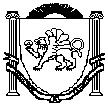 Республика КрымБелогорский районАдминистрация Зуйского сельского поселенияПОСТАНОВЛЕНИЕОб утверждении Административного регламента по предоставлению муниципальной услуги «О порядке уведомительной регистрации заключения и расторжения трудовых договоров, заключенных между работодателями физическими-лицами, не являющимися индивидуальными предпринимателями, и работниками»На основании ст.ст. 2,20 Трудового Кодекса Российской Федерации, а также применение норм, предусмотренных частью четвертой статьи 303, и частями третьей и четвертой статьи 304 Трудового Кодекса Российской Федерации, постановляет:1.Утвердить Административного регламента по предоставлению муниципальной услуги «О порядке уведомительной регистрации заключения и расторжения трудовых договоров, заключенных между работодателями физическими- лицами, не являющимися индивидуальными предпринимателями, и работниками»2.Постановление вступает в силу с момента обнародования на официальном стенде администрации Зуйского сельского поселения.3.Контроль за исполнением постановления оставляю за собой.Председатель Зуйского сельского совета -глава администрации Зуйского сельского поселенияА.А.ЛахинПриложениепостановлению администрации Зуйского сельского поселения от 14 апреля 2016 года № 63АДМИНИСТРТИВНЫЙ РЕГЛАМЕНТпорядке уведомительной регистрации заключения и расторжения трудовых договоров, заключаемых между работодателями -физическими лицам, неявляющимися индивидуальными предпринимателями и работникамиОбщее положение1.1. Настоящий регламент определяет единый порядок регистрации заключенных и расторгнутых трудовых договоров между работодателями -физическими лицами, не являющимися индивидуальными предпринимателями и работниками, на территории Зуйского сельского поселения Белогорского муниципального района Республики Крым.1.2.Уведомительная регистрация заключения и расторжения трудовых договоров между работодателями - физическими лицами и работниками, относится к исключительной компетенции сектора по вопросам предоставления муниципальных услуг администрации Зуйского сельского поселения Белогорского муниципального района Республики Крым.1.3.Правовыми основаниями регистрации заключенных и расторгнутых трудовых договоров между работодателями -физическими лицами и работниками, являются требования статей 303, 307 Трудового Кодекса Российской Федерации.1.4.Работодатели- физические лица, законодательно не наделены правом производить записи в трудовых книжках работников и оформлять трудовые книжки работникам, принятым на работу впервые. Таким образом, заключенный и зарегистрированный в установленном порядке трудовой договор, будет являться документом, подтверждающим период работы у такого работодателя.1.5.Сторонами настоящих правоотношений являются:а) работодатели - граждане Российской Федерации, физические лица, не являющиесяиндивидуальными предпринимателями, достигшие 18 летнего возраста, зарегистрированные и проживающие на территории муниципального района, вступающиетрудовые отношения с работниками в целях личного обслуживания и помощи по ведению домашнего хозяйства;б) работники - физические лица, достигшие 16 летнего возраста, вступающие в трудовые отношения с работодателем.2.Порядок регистрации заключения и расторжения трудовых договоров между работодателями -физическими лицами и работниками2.1.Информацию о порядке регистрации заключения и расторжения трудовых договоров между работодателями -физическими лицами и работниками можно получить:а) в секторе по вопросам предоставления муниципальных услуг администрации Зуйского сельского поселения Белогорского муниципального района Республики Крым., в дни работы с посетителями ( понедельник, пятница - с 8.00 до 17.00 часов) или по телефону (06559) 2-61-34;б) на информационном стенде администрации Зуйского сельского поселения Белогорского муниципального района Республики Крым.2.2.Сроки проведения регистрации:а) для регистрации трудовых договоров, заключенных между работодателями - физическими лицами и работниками - 1 день;б) для регистрации расторжения трудовых договоров, заключенных между работодателями- физическими лицами и работниками — 1 день.2.3.Отсчет срока проведения регистрации начинается с даты приема документов и исчисляется рабочими днями.2.4.Выявление при регистрации трудового договора условий, нарушающих права работников, установленные Трудовым Кодексом РФ, не является основанием для отказа от регистрации такого договора, т. к. факт регистрации носит уведомительный характер.2.5.Установление при регистрации расторжения трудового договора обстоятельств, указывающих на незаконность увольнения работника, не является основанием для отказа в регистрации расторжения трудового договора.2.6.Для регистрации трудовых договоров, заключенных между работодателями - физическими лицами и работниками, в секторе по вопросам предоставлениямуниципальных услуг администрации Зуйского сельского поселения Белогорского муниципального района Республики Крым.а) заявление, подписанное работодателем;б) трудовой договор в 3-х экземплярах ( 1-для работодателя, 2- для работника, 3- в сектор по вопросам предоставления муниципальных услуг администрации Зуйского сельского поселения Белогорского муниципального района Республики Крым.);в) при регистрации трудового договора должны присутствовать работодатель и работник, которые должны иметь при себе документы, удостоверяющие личность.2.7.Ответственность за недостоверность сведений, указанных в трудовом договоре, в соответствии с действующим законодательством возложена на работодателя.2.8.Для регистрации расторжения трудовых договоров, заключенных между работодателями- физическими лицами и работниками, в сектор по вопросам предоставления муниципальных услуг администрации Зуйского сельского поселения Белогорского муниципального района Республики Крым. предоставляется:а) заявление, подписанное работодателем;б) экземпляры трудовых договоров работника и работодателя.2.9.Заключение трудового договора с работником, регистрация данного договора в отделе по экономике и прогнозированию, а также регистрация его расторжения, является исключительной обязанностью работодателя.2.10.Процедура регистрации заключения и расторжения трудовых договоров между работодателем- физическим лицом и работником, осуществляется заведующим сектора по вопросам предоставления муниципальных услуг администрации Зуйского сельского поселения Белогорского муниципального района Республики Крым.3.Административные процедуры3.1.При уведомительной регистрации трудового договора, заключенного между работодателем — физическим лицом и работником, предусмотрены следующие административные процедуры:а) прием заявления, подписанного работодателем;б) сверка данных, изложенных в трудовом договоре с паспортными данными работника и работодателя;в) изучение трудового договорав) изучение трудового договора для выявления условий ущемляющих права работника,установленные Трудовым Кодексом РФ;г) при обнаружении в тексте трудового договора условий, ущемляющих права работника,работодателю предлагается привести трудовой договор в соответствие с действующимзаконодательством;д) при отказе работодателя изменять условия трудового договора, которые нарушают праваработника,  соответствующая  информация  направляется  в  Государственную инспекциютруда Республики Крым для принятия необходимых мер в пределах компетенции;е) производится запись в журнал учета регистрации трудовых договоров, куда вносятсяданные работодателя и работника ( Ф.И.О., паспортные данные, адрес места жительства),указывается дата и порядковый номер договора;ж) на всех экземплярах договора проставляется специальный штамп, с наименованиемрегистрирующего органа в котором указывается дата регистрации, порядковый номер пожурналу регистрации трудовых договоров и подпись должностного лица, производившегорегистрацию;з)	зарегистрированные	экземпляры	договоров	выдаются	на	руки	работодателю	иработнику;и) данные зарегистрированного договора вносятся в единый реестр зарегистрированных трудовых договоров на территории муниципального района, соблюдая при этом условия конфиденциальности информации;3.2.Фактом регистрации трудового договора на территории Зуйского сельского поселения Белогорского муниципального района Республики Крым, считается дата присвоения ему порядкового номера по журналу учета и проставление в договоре специального штампа с наименованием регистрирующего органа, номера, даты и подписи должностного лица, производившего регистрацию.3.3.При уведомительной регистрации расторжения трудового договора, заключенного между работодателем- физическим лицом и работником, предусмотрены следующие административные процедуры:а) прием заявления, подписанного работодателем;б) производится запись в журнале учета расторжения трудовых договоров, куда вносятсяданные работодателя и работника ( Ф. И.О., паспортные данные, адрес места жительства),указывается дата и порядковый номер записи о расторжении трудового договора;в) производится отметка о дате расторжения договора в графе «отметка о расторжении»журнала регистрации трудовых договоров;г) на экземплярах договоров работодателя и работника проставляется специальный штампнаименованием регистрирующего органа, в котором указывается дата расторжения, порядковый номер по журналу регистрации расторжения трудовых договоров и подпись должностного лица, производившего регистрацию; д) экземпляры договоров с отметками о расторжении, выдаются на руки работодателю и работнику;е) информация о расторжении договора вносятся в единый реестр зарегистрированных трудовых договоров на территории муниципального района;3.4.Фактом регистрации расторжения трудового договора работодателя -физического лицаработником, на территории по экономике и прогнозированию считается запись в журнале учета расторжения трудовых договоров отдела по экономике и прогнозированию и проставление в договоре специального штампа с наименованием регистрирующего органа, номера, даты и подписи должностного лица, производившего регистрацию.4.Контроль за порядком уведомительной регистрациизаключения и расторжения трудовых договоров между работодателями-физическими лицами и работниками4.1.К органам, осуществляющим контрольно-надзорные функции за порядком уведомительной регистрации заключения и расторжения трудовых договоров, заключенных между работодателями- физическими лицами и работниками относятся:а) Государственная инспекция труда; б) Прокуратура;в) Департамент по труду и занятости населения Белогорского района.4.2.Предметом плановой проверки является соблюдение порядка регистрации заключения и расторжения трудовых договоров, заключенных между работодателями -физическимилицами и работниками на территории Зуйского сельского поселения Белогорского муниципального района Республики Крым4.3.Плановые проверки проводятся не чаще чем один раз в три года.ежегодных планов.4.5.Плановая проверка проводится в форме документальной проверки и (или) выездной проверки в порядке, установленном действующим законодательством Российской Федерации.4.6.Срок проведения проверки не может превышать двадцать рабочих дней.4.7.По результатам проверки должностными лицами органа государственного контроля (надзора) составляется акт по установленной форме в двух экземплярах.4.8.В случае выявления при проведении проверки нарушений обязательных требований по регистрации заключения и расторжения трудовых договоров, заключенных между работодателями -физическими лицами и работниками, должностные лица органа государственного контроля (надзора), проводившие проверку, обязаны:а) выдать предписание администрации об устранении выявленных нарушений с указаниемсроков их исполнения;б)	принять	меры	по	контролю	за	устранением	выявленных	нарушений,	ихпредупреждению в дальнейшем;в) принять меры по привлечению лиц, допустивших выявленные нарушения, к ответственности.4.9.В отношении должностных лиц, допустивших нарушения обязательных требований по регистрации заключения и расторжения трудовых договоров, заключенных между5.Порядок обжалования действий должностных лиц при уведомительной регистрации заключения и расторжения трудовых договоров между работодателями -физическими лицами и работниками5.1.Работодатели- физические лица и работники имеют право на оспаривание решений, действий (бездействия) должностных лиц в досудебном и судебном порядке.5.2.Порядок досудебного обжалования действий (бездействия) должностных лиц включает в себя:а) работодатели - физические лица и работники, при оспаривании действия (бездействия)должностного лица вправе обратиться в вышестоящий по порядку подчиненности органили должностному лицу;б)  к  вышестоящим  государственным  органам  и  должностным  лицам органа  местногосамоуправления, в порядке подчиненности, к кому можно адресовать жалобу, относятся:–Администрация Зуйского сельского поселения Белогорского района Республики Крым,Главе администрации ( ул.Шоссейная, 64, тел.(06559) 2-61-34/;в) предметом обжалования действий (бездействия) должностных лиц, сектора по вопросам предоставления муниципальных услуг администрации Зуйского сельского поселения Белогорского муниципального района Республики Крым является:– отказ в уведомительной регистрации трудового договора, заключенного между работодателем -физическим лицом и работником;– отказ от уведомительной регистрации расторжения трудового договора, заключенного между работодателем - физическим лицом и работником.г) основаниями для отказа в рассмотрении жалобы являются:– факт уведомительной регистрации трудового договора, заключенного между работодателем- физическим лицом и работником, имевший место до подачи ими жалобы;– факт уведомительной регистрации расторжения трудового договора, заключенного между работодателем- физическим лицом и работником, имевший место до подачи ими жалобы; д) основанием для начала процедуры досудебного обжалования действий (бездействия)должностных лиц является их устный или письменный отказ в уведомительной регистрации заключения и расторжения трудовых договоров, заключенных между работодателями- физическими лицами и работниками;е) обратившийся с жалобой заявитель имеет право на получение копий нормативных -правовых актов муниципального образования, регламентирующих порядок регистрациизаключения и расторжения трудовых договоров, заключаемых между работодателями  -физическими	лицами	и	работниками,	а	также	заявителю	направляется	письменный,мотивированный	отказ	в	уведомительной	регистрации	заключения	и	расторжениятрудовых договоров;ж) жалоба рассматривается в течении одного месяца, с момента ее регистрации в органе, удолжностного лица, куда она адресована;з) по результатам рассмотрения жалобы принимаются следующие решения:– удовлетворить жалобу заявителя, обязав должностных лиц, произвести уведомительную регистрацию заключения, либо расторжения трудового договора;– отказать в удовлетворении жалобы заявителю;5.3.Решения, действия (бездействия) должностных лиц администрации муниципального района, могут быть обжалованы в порядке гражданского судопроизводства и подлежатрассмотрению в администрации Зуйского сельского поселения Белогорского муниципального района Республики Крым5.4.Для обращения в суд с жалобой установлены следующие сроки:а) три месяца со дня, когда гражданину стало известно о нарушении его прав;б)	одни	месяц	со	дня	получения	гражданином	письменного	уведомления	об	отказевышестоящего органа, должностного лица в удовлетворении жалобы или со дня истечениямесячного срока после подачи жалобы, если гражданином не был получен на нее ответ;в) пропущенный по уважительной причине срок подачи жалобы может быть восстановленсудом;5.5.Общий порядок рассмотрения жалоб на действия (бездействия) должностных лиц, регламентирован главой 25 Гражданского Процессуального Кодекса Российской Федерации и Законом Российской Федерации от 01.01.01 года № 000-1 «Об обжаловании в суд действий и решений, нарушающих права и свободы граждан» (с изменениями от 01.01.01 г.,9 февраля 2009 г.).Председатель Зуйского сельского совета -глава администрации Зуйского сельского поселенияА.А.Лахинот 14 апреля 2016 г.№ 634.4.Плановые4.4.Плановыепроверкипроводятсяпроводятсянаоснованииразрабатываемыхорганами государственногоорганами государственногоорганами государственногоконтроля (надзора),контроля (надзора),всоответствиис  их  полномочиямиработодателями-работодателями-физическимилицамииработниками,применяютсямеры дисциплинарной ответственности.меры дисциплинарной ответственности.меры дисциплинарной ответственности.меры дисциплинарной ответственности.